УКРАЇНАПОЧАЇВСЬКА  МІСЬКА  РАДАВОСЬМЕ  СКЛИКАННЯОДИНАДЦЯТА  СЕСІЯРІШЕННЯВід « »жовтня  2021року							№ПРОЕКТПровнесення змін до Програми розвитку земельних відносин, землеустрою та розробки містобудівноїдокументації на території Почаївськоїміської ради на 2021-2024 рокиЗ метою корегування заходів програми відповідно до фінансових можливостей міського бюджету, керуючись Порядком розроблення та виконання місцевих цільових програм, та відповідно до Закону України « Про місцеве самоврядування в Україні» сесія Почаївської міської ради ВИРІШИЛА:1.Внести зміни до Програми розвитку земельних відносин, землеустрою та розробки містобудівної документації на території Почаївської міської ради на 2021-2024 роки, а саме:1.1. В додатку 3  до Програми розвитку земельних відносин, землеустрою та розробки містобудівної документації на території Почаївської міської ради на 2021-2024 роки, п. 4 даної таблиці викласти в такій редакції:2. Контроль за виконанням даного рішення покласти на постійну комісію з питаньфінансів, бюджету, планування соціально-економічного розвитку, інвестицій та міжнародного співробітництва.Мамчур С.М.Коношевська М.В.4. Виготовлення детальних планів територій населених пунктів Почаївської територіальної громади4.1.Виготовлення топогеодезичної зйомки 1:500 для виготовлення  детального плану забудови2021р.Почаївська міська рада, підрядна організаціяМіський бюджет23,500000Розроблено та затверджено нову нормативно-грошову оцінку земель населених пунктів громади4. Виготовлення детальних планів територій населених пунктів Почаївської територіальної громади4.2.Розробка детальних планів забудови територій в межах м. Почаїв2021-2024 рр.Почаївська міська рада, підрядна організаціяМіський бюджет20,030,030,30,0Розроблено та затверджено нову нормативно-грошову оцінку земель населених пунктів громади4. Виготовлення детальних планів територій населених пунктів Почаївської територіальної громади4.3.Розробка детальних планів забудови в межах сіл територіальної громади2022-2024 рр.Почаївська міська рада, підрядна організаціяМіський бюджет10,015,015,0Розроблено та затверджено нову нормативно-грошову оцінку земель населених пунктів громади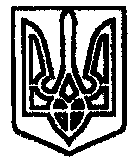 